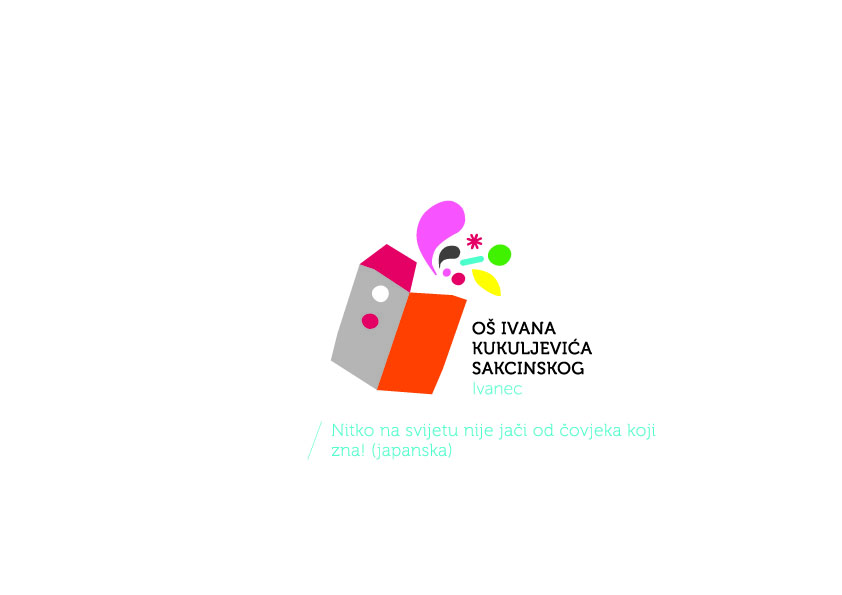 PROGRAM16:30 Dan starih nastavnih predmeta – radionice u učionicama18:00Svečana proslava – u sportskoj dvoraniPromocija knjige Povjestice Augusta Šenoe [projekt Slikuljica]Promocija školske monografije Školski vremeplov [1839. – 2014.]Akademija 19:45Školski vremeplov – izložbe u predvorju škole i  domjenak                                                                       Ravnatelj:Damir Jagić, prof.